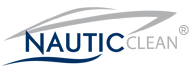 09 - PROFESSIONAL UNIVERSAL CLEANERReiniger um Kalk, Meersalz, Fett, Rauchrückstände und atmosphärischen Staub auf Gelcoat aber auch Inox, Glas, Acryl, Chrom, etc…  zu entfernen. Professioneller Universal Reiniger auf Basis von Pflanzlicher Tenside, respektiert die Umwelt und enthält kein Phosphat, NTA, Chlor und Silikon. Kostensparend da sehr konzentriert, es wird nur eine geringe Menge benötigt.Gebrauchsanweisung: Regelmässiger Unterhalt: 40ml Professioneller Universal Reiniger mit 10 Liter Wasser mischen. Mit einer Bürste oder Schwamm auftragen und gut mit klarem Wasser abspülen. Abtrocknen oder mit dem Schaber abwischen. Hartnäckige Flecken: Menge des Reinigers mit 10% Wasser in einem Eimer oder einer Spritzflasche mischen, mit Hilfe einer Bürste oder Schwamm auftragen auf Fläche einreiben, mit klarem Wasser abspülen und trocknen.GefahrEnthält: Natriumhydroxide, Alkylpolyglycoside. < 5% (Phosphonate, nichtionischer oberflächenaktiver Stoff, anionischer oberflächenaktiver Stoff). Verursacht Hautverbrennungen und schwere Augenverletzungen. Bei einem Arztbesuch Flasche oder Etiketten vorweisen. Von Kindern fern halten. Etikette vor Gebrauch lesen. Tragen Sie passende Schutzkleidung, Handschuhe und Augenschutz.Bei Hautkontakt (oder Haare): Sofort betroffene Kleidung ausziehen, waschen Sie die Haut ab oder duschen Sie sofort. Bei Kontakt mit Augen: Spülen Sie vorsichtig das Auge während mehreren Minuten aus. Entfernen Sie Kontaktlinsen falls diese leicht zu entfernen sind. Spülen Sie weiter. Rufen Sie sofort einen Arzt an.Produkt unter Verschluss halten. Produkt gemäss Vorschriften entsorgen.1lt – 5lt – 25lt Importateur :  VPR SYSTEM SARL   -  1251 GY    -  +4122.759.09.79 www.vidonne-system.ch                                           contact@vidonne-system.ch 